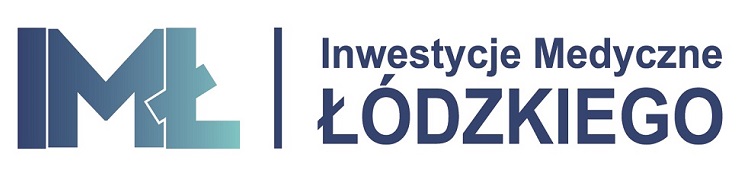 ZAMAWIAJĄCY: Inwestycje Medyczne Łódzkiego sp. z o.o.ul. Gabriela Narutowicza 34 pok. 404,90-135 Łódźe-mail: iml@iml.biz.pladres strony internetowej: www.iml.biz.plNIP: 726-26-54-060 REGON: 101745880SPECYFIKACJA WARUNKÓW ZAMÓWIENIA (zmiana) Dostawa specjalistycznego sprzętu medycznego na potrzeby Stacji Dializ 
w Wojewódzkim Szpitalu Specjalistycznym im. M. Skłodowskiej-Curie w Zgierzu  Numer sprawy: 7/ZP/PN/2022POSTĘPOWANIE PROWADZONE W CELU UDZIELENIA ZAMÓWIENIAO WARTOŚCI  PRZEKRACZAJĄCEJ PROGII UNIJNE OKREŚLONE W PRZEPISACH WYDANYCH NA PODSTAWIE ART. 3 UST. 3USTAWY PRAWO ZAMÓWIEŃ PUBLICZNYCH z dnia 11 WRZEŚNIA 2019 r.ZATWIERDZAM:     Kierownik Zamawiającego   Robert Sobczak         – Prezes Inwestycji Medycznych Łódzkiego sp. z o.o.NAZWA ORAZ ADRES ZAMAWIAJĄCEGO. Inwestycje Medyczne Łódzkie sp. z o.o. ul. Gabriela Narutowicza 34 pok. 404,90-135 ŁódźTelefon: 48 206-88-60 e-mail: iml@iml.biz.pladres strony internetowej: www.iml.biz.plPlatforma zakupowa: https://platformazakupowa.pl/pn/imlTRYB UDZIELENIA ZAMÓWIENIA. Postępowanie prowadzone jest w trybie przetargu nieograniczonego o wartości powyżej                 215 000 euro w myśl art. 132-139 ustawy Prawo zamówień publicznych z dnia 11 września 2019 r.  (t.j. Dz. U. 2021 r. poz. 1129 ze zm.). W zakresie nieuregulowanym niniejszą SWZ, zastosowanie mają przepisy ustawy Pzp oraz akty wykonawcze do niej. OPIS PRZEDMIOTU ZAMÓWIENIA. Przedmiotem niniejszego postępowania o udzielenie zamówienia jest realizacja inwestycji pn. „  Dostawa specjalistycznego sprzętu medycznego na potrzeby Stacji Dializ 
w Wojewódzkim Szpitalu Specjalistycznym im. M. Skłodowskiej-Curie 
w Zgierzu ” zgodnie ze szczegółowym opisem wymaganych parametrów technicznych sprzętu medycznego objętego zamówieniem, który Wykonawca zobowiązany jest dostarczyć, zamontować/ zainstalować oraz uruchomić -  Załącznik nr 2a-zmiana (dot. pkt. 10,13,15,16,21) , nr 2b-zmiana (dot. pkt. 3,8,10,11,12,15,16,19,22,28,29,30), nr 2c-zmiana (dot. pkt. 4,5,6,9,10,12,13,16,17,18), nr 2d-zmiana (dot. pkt. 8,19,22,30,34),  nr 2e oraz nr 2f– Wymagane parametry techniczne - do SWZ.Opis przedmiotu zamówienia zgodnie z klasyfikacją CPV: 33 181100-3  Urządzenia do hemodializyOPIS CZĘŚCI ZAMÓWIENIA, JEŻELI ZAMAWIAJĄCY DOPUSZCZA SKŁADANIE OFERT CZĘŚCIOWYCH. Zamawiający dopuszcza składanie ofert częściowych zgodnie z podziałem na Pakiety 1- 6: LICZBA CZĘŚCI ZAMÓWIENIA, NA KTÓRĄ WYKONAWCA MOŻE ZŁOŻYĆ OFERTĘ, LUB MAKSYMALNĄ LICZBĘ CZEŚĆI, NA KTÓRE ZAMÓWIENIE MOŻE ZOSTAĆ UDZIELONE TEMU SAMEMU WYKONAWCY, ORAZ KRYTERIA LUB ZASADY, KTÓRE BĘDĄ MIAŁY ZASTOSOWANIE DO USTALENIA, KTÓRE CZĘŚCI ZAMÓWIENIA ZOSTANA UDZIELONE JEDNEMU WYKONAWCY, W PRZYPADKU WYBORU JEGO OFERTY W WIĘKSZEJ NIŻ MAKSYMALNA LICZBIE CZEŚCI. Wykonawca może złożyć ofertę w odniesieniu do jednej, kilku lub wszystkich części zamówienia.  INFORMACJE O PRZEWIDYWANYCH ZAMÓWIENIACH, O KTÓRYCH MOWA W ART. 214 UST. 1 pkt. 7 i 8, JEŻELI ZAMAWIAJĄCY PRZEWIDUJE UDZIELENIE TAKICH ZAMÓWIEŃ. Zamawiający nie dopuszcza możliwości zamówień w tym zakresie.  OPIS SPOSOBU PRZEDSTAWIANIA OFERT WARIANTOWYCH ORAZ MINIMALNE WARUNKI, JAKIM MUSZĄ ODPOWIADAĆ OFERTY WARIANTOWE, WRAZ Z WYBRANYMI KRYTERIAMI OCENY, JEŻELI ZAMAWIAJĄCY WYMAGA LUB DOPUSZCZA ICH SKŁADANIE. Zamawiający nie dopuszcza możliwości składania oferty wariantowej. TERMIN WYKONANIA ZAMÓWIENIA. Zamówienie będzie zrealizowane w terminie do 8 tygodni od dnia zawarcia umowy. IX. WARUNKI UDZIAŁU W POSTĘPOWANIU. O udzielnie zamówienia mogą ubiegać się Wykonawcy, którzy: a) nie podlegają wykluczeniu – szczegółowo wykluczenie rozdz. IX, X;b) spełniają określone warunki udziału w postępowaniu – szczegółowo warunki rozdz. IX, XI. Z postepowania o udzielenie zamówienia wyklucza się̨, z zastrzeżeniem art. 110 ust. 2 ustawy Pzp, Wykonawcę̨: będącego osobą fizyczną, którego prawomocnie skazano za przestępstwo:udziału w zorganizowanej grupie przestępczej albo związku mającym na celu popełnienie przestępstwa lub przestępstwa skarbowego, o którym mowa w art. 258 Kodeksu karnego,  handlu ludźmi, o którym mowa w art. 189a Kodeksu karnego, o którym mowa                          w art. 228–230a, art. 250a Kodeksu karnego lub w art. 46 - 48 ustawy z dnia 25 czerwca 2010 r. o sporcie, lub w art. 54 ust. 1-4 ustawy z dnia 12 maja 2011 r. o refundacji leków, środków spożywczych specjalnego przeznaczenia żywieniowego oraz wyrobów medycznych,  finansowania przestępstwa o charakterze terrorystycznym, o którym mowa w art. 165a Kodeksu karnego, lub przestępstwo udaremniania lub utrudniania stwierdzenia przestępnego pochodzenia pieniędzy lub ukrywania ich pochodzenia, o którym mowa w art. 299 Kodeksu karnego, o charakterze terrorystycznym, o którym mowa w art. 115 § 20 Kodeksu karnego, lub mające na celu popełnienie tego przestępstwa, powierzenia wykonywania pracy małoletniemu cudzoziemcowi, o którym mowa                       w art. 9 ust. 2 ustawy z dnia 15 czerwca 2012 r. o skutkach powierzania wykonywania pracy cudzoziemcom przebywającym wbrew przepisom na terytorium Rzeczypospolitej Polskiej, przeciwko obrotowi gospodarczemu, o których mowa w art. 296–307 Kodeksu karnego, przestępstwo oszustwa, o którym mowa w art. 286 Kodeksu karnego, przestępstwo przeciwko wiarygodności dokumentów, o których mowa w art. 270– 277d Kodeksu karnego, lub przestępstwo skarbowe, o którym mowa w art. 9 ust. 1 i 3 lub art. 10 ustawy z dnia 15 czerwca 2012 r.                             o skutkach powierzania wykonywania pracy cudzoziemcom przebywającym wbrew przepisom na terytorium Rzeczypospolitej Polskiej – lub za odpowiedni czyn zabroniony określony w przepisach prawa obcego; jeżeli urzędującego członka jego organu zarządzającego lub nadzorczego, wspólnika spółki w spółce jawnej lub partnerskiej albo komplementariusza w spółce komandytowej lub komandytowo-akcyjnej lub prokurenta prawomocnie skazano za przestępstwo,                        o którym mowa w pkt 1);wobec którego wydano prawomocny wyrok sądu lub ostateczną decyzję administracyjną o zaleganiu z uiszczeniem podatków, opłat lub składek na ubezpieczenie społeczne lub zdrowotne, chyba że wykonawca odpowiednio przed upływem terminu do składania wniosków o dopuszczenie do udziału w postepowaniu albo przed upływem terminu składania ofert dokonał płatności należnych podatków, opłat lub składek na ubezpieczenie społeczne lub zdrowotne wraz z odsetkami lub grzywnami lub zawarł wiążące porozumienie w sprawie spłaty tych należności; wobec którego orzeczono zakaz ubiegania się̨ o zamówienia publiczne;jeżeli Zamawiający może stwierdzić́, na podstawie wiarygodnych przesłanek, że Wykonawca zawarł z innymi Wykonawcami porozumienie mające na celu zakłócenie konkurencji, w szczególności jeżeli należąc do tej samej grupy kapitałowej w rozumieniu ustawy z dnia 16 lutego 2007 r. o ochronie konkurencji i konsumentów, złożyli odrębne oferty, oferty częściowe lub wnioski o dopuszczenie do udziału w postepowaniu, chyba że wykażą̨, że przygotowali te oferty lub wnioski niezależnie od siebie; jeżeli, w przypadkach, o których mowa w art. 85 ust. 1 ustawy Pzp, doszło do zakłócenia konkurencji wynikającego z wcześniejszego zaangażowania tego Wykonawcy lub podmiotu, który należy z wykonawcą do tej samej grupy kapitałowej w rozumieniu ustawy z dnia 16 lutego 2007 r. o ochronie konkurencji i konsumentów, chyba że spowodowane tym zakłócenie konkurencji może być́ wyeliminowane w inny sposób niż przez wykluczenie Wykonawcy z udziału w postepowaniu o udzielenie zamówienia. Z postępowania o udzielenie zamówienia wyklucza się Wykonawcę, o którym mowa                     w art. 7 ust. 1 ustawy z dnia 13 kwietnia 2022 r. o szczególnych rozwiązaniach w zakresie przeciwdziałania wspieraniu agresji na Ukrainę oraz służących ochronie bezpieczeństwa narodowego, tj.:1) Wykonawcę oraz uczestnika konkursu wymienionego w wykazach określonych w rozporządzeniu 765/2006 i rozporządzeniu 269/2014 albo wpisanego na listę na podstawie decyzji w sprawie wpisu na listę rozstrzygającej o zastosowaniu środka, o którym mowa w art. 1 pkt 3;2) Wykonawcę oraz uczestnika konkursu, którego beneficjentem rzeczywistym w rozumieniu ustawy z dnia 1 marca 2018 r. o przeciwdziałaniu praniu pieniędzy oraz finansowaniu terroryzmu jest osoba wymieniona w wykazach określonych w rozporządzeniu 765/2006 i rozporządzeniu 269/2014 albo wpisana na listę lub będąca takim beneficjentem rzeczywistym od dnia 24 lutego 2022 r., o ile została wpisana na listę na podstawie decyzji w sprawie wpisu na listę rozstrzygającej o zastosowaniu środka, o którym mowa w art. 1 pkt 3;3) Wykonawcę oraz uczestnika konkursu, którego jednostką dominującą w rozumieniu art. 3 ust. 1 pkt 37 ustawy z dnia 29 września 1994 r. o rachunkowości jest podmiot wymieniony w wykazach określonych w rozporządzeniu 765/2006 i rozporządzeniu 269/2014 albo wpisany na listę lub będący taką jednostką dominującą od dnia 24 lutego 2022 r., o ile został wpisany na listę na podstawie decyzji w sprawie wpisu na listę rozstrzygającej o zastosowaniu środka, o którym mowa w art. 1 pkt 3.           Wykluczenie następuje na okres trwania okoliczności określonych w pkt. 1-3. Warunki udziału w postępowaniu dotyczą:zdolności do występowania w obrocie gospodarczym;uprawnień do prowadzenia określonej działalności gospodarczej lub zawodowej;zdolności technicznej lub zawodowej;sytuacji ekonomicznej lub finansowej.W przypadku wspólnego ubiegania się o zamówienie przez Wykonawców, oświadczenie                składane na podstawie art. 125 ust 1 ustawy Pzp, składa każdy z Wykonawców ubiegających się o zamówienie. Oferta wspólna musi zostać przygotowana i złożona w następujący sposób: partnerzy ustanawiają i wskazują pełnomocnika do reprezentowania ich w postępowaniu o udzielenie niniejszego zamówienia, albo reprezentowania w postępowaniu o udzielenie niniejszego zamówienia i zawarcia umowy w sprawie zamówienia publicznego; oferta musi być podpisana w taki sposób by prawnie zobowiązywała wszystkich partnerów; wszelka korespondencja prowadzona będzie wyłącznie z pełnomocnikiem. Wykonawca, który powołuje się na zasoby innych podmiotów, w celu wykazania braku istnienia wobec nich podstaw wykluczenia oraz spełniania warunków udziału w zakresie, w jakim powołuje się na ich zasoby, składa: informacje o tych podmiotach w oświadczeniu wstępnym na podstawie art. 125 ust. 1 ustawy Pzp, oraz oświadczenie podmiotu udostępniającego zasoby potwierdzające brak podstaw wykluczenia tego podmiotu oraz spełnienie warunków udziału w postępowaniu w zakresie, w jakim wykonawca powołuje się na jego zasoby;zobowiązanie tego podmiotu do oddania swego zasobu (potencjał techniczny lub zawodowy oraz sytuacja finansowa lub ekonomiczna) na potrzeby Wykonawcy składającego ofertę. W celu oceny, czy Wykonawca będzie dysponował niezbędnymi zasobami w stopniu umożliwiającym należyte wykonanie zamówienia publicznego oraz oceny, czy stosunek łączący Wykonawcę z tymi podmiotami gwarantuje rzeczywisty dostęp do tych zasobów Zamawiający żąda dokumentów, które określa w szczególności: zakres dostępnych Wykonawcy zasobów innego podmiotu; sposób i okres wykorzystania zasobów innego podmiotu przez Wykonawcę, przy wykonaniu zamówienia publicznego;zakres i okres innego udziału podmiotu przy wykonywaniu zamówienia publicznego; przypadku wykorzystania zasobów innego podmiotu przez Wykonawcę w odniesieniu do wykształcenia, kwalifikacji zawodowych lub doświadczenia przy robotach budowlanych i usługach, zakres realizacji zamówienia przez wskazane zdolności.Wykonawca, który polega na sytuacji finansowej lub ekonomicznej innych podmiotów odpowiada solidarnie z podmiotem, który zobowiązał się do udostępnienia zasobów,                         za szkodę poniesioną przez zamawiającego powstałą w skutek nieudostępnienia tych zasobów, chyba że za nieudostępnienie zasobów nie ponosi winy. Jeżeli zdolności techniczne lub zawodowe lub sytuacja ekonomiczna lub finansowa podmiotu - na którego zasobach polega Wykonawca nie potwierdzają spełnienia przez Wykonawcę warunków udziału w postępowaniu lub zachodzą wobec tych podmiotów podstawy wykluczenia, Zamawiający żąda, aby Wykonawca w terminie określonym przez Zamawiającego: zastąpił ten podmiot innym podmiotem lub podmiotami, albozobowiązał się do osobistego wykonania odpowiedniej części zamówienia, jeżeli wykaże że samodzielnie spełnia warunku udziału w postępowaniu. Wykonawca nie może po upływie terminu składania ofert, powoływać się na zasoby  lub sytuację innych podmiotów, jeżeli na etapie składania ofert nie polegał on w danym zakresie na zasobach czy sytuacji podmiotów udostępniających zasoby.Zamawiający dokona oceny czy Wykonawca nie podlega wykluczeniu oraz spełnia warunki udziału w postępowaniu na podstawie złożonych przez Wykonawcę oświadczeń  w formie jednolitego europejskiego dokumentu zamówienia, zawartych w załączniku nr 3 do SWZ. Jednolite europejskie dokumenty zamówienia Wykonawcy będą stanowić wstępne potwierdzenie, że Wykonawca nie podlega wykluczeniu oraz spełnia warunki udziału w postępowaniu.Zamawiający nie żąda od Wykonawcy - który zamierza powierzyć wykonanie części zamówienia podwykonawcom - złożenia oświadczenia, o którym mowa w ust. 10 lub dowodowych środków dowodowych dotyczących tego podwykonawcy. Wykonawca może zostać wykluczony przez Zamawiającego na każdym etapie postępowania o udzielenie zamówienia.PODSTAWY WYKLUCZENIA O KTÓRYCH MOWA W art. 109 ust. 1 pkt. 4) USTAWY PZPZamawiający wykluczy z przedmiotowego postępowania Wykonawcę w stosunku do którego otwarto likwidację, w zatwierdzonym przez sąd układzie w postępowaniu restrukturyzacyjnym jest przewidziane zaspokojenie wierzycieli przez likwidację jego majątku lub sąd zarządził likwidację jego majątku w trybie art. 332 ust. 1 ustawy z dnia 15 maja 2015r. – Prawo restrukturyzacyjne lub którego upadłość ogłoszono, z wyjątkiem Wykonawcy, który po ogłoszeniu upadłości zawarł układ zatwierdzony prawomocnym postanowieniem sadu, jeżeli układ nie przewiduje zaspokojenia wierzycieli przez likwidację majątku upadłego chyba że sad zarządził likwidację jego majątku w trybie art. 366 ust. 1  ustawy z dnia 28 lutego 2003r. – Prawo upadłościowe.  XI. WYKAZ OŚWIADCZEŃ LUB DOKUMENTÓW, POTWIERDZAJĄCYCH SPEŁNIENIE WARUNKÓW UDZIAŁU W POSTĘPOWANIU ORAZ BRAK PODSTAW WYKLUCZENIA. (Rozporządzenie Ministra Rozwoju, Pracy i Technologii  z dnia 23 grudnia 2020 r poz. 2415) W celu wykazania braku podstaw do wykluczenia Wykonawcy w okolicznościach,                          o których mowa w art. 108 ust. 1 ustawy Pzp oraz  spełniania warunków udziału                               w postępowaniu o których mowa w art. 112 ust. 2 ustawy Pzp Zamawiający żąda: oświadczenia Wykonawcy, dotyczące przesłanek wykluczenia z postępowania, spełniania warunków udziału w postępowaniu, w formie jednolitego europejskiego dokumentu zamówienia – załącznik nr 3,  UWAGA: Wykonawca korzysta w tym zakresie z udostępnionej przez Komisję Europejską strony internetowej, pod adresem: http://ec.europa.eu/growth/espd. Wykonawca musi zaimportować ESPD plik umieszczony na stronie internetowej Zamawiającego do niniejszego postępowania, jako załącznik nr 3.  JEDZ należy przesłać w postaci elektronicznej opatrzonej kwalifikowanym podpisem elektronicznym pod rygorem nieważności. Oświadczenia podmiotów składających ofertę wspólnie oraz podmiotów udostępniających potencjał składane na formularzu JEDZ powinny mieć formę dokumentu elektronicznego, podpisanego kwalifikowanym podpisem elektronicznym przez każdego z nich w zakresie w jakim potwierdzają okoliczności, o których mowa w treści art. 112 ust. 2 ustawy Pzp. Środkiem komunikacji elektronicznej, służącym złożeniu JEDZ przez wykonawcę, jest platforma zakupowa pod adresem https://platformazakupowa.pl/pn/imlZamawiający dopuszcza w szczególności następujący format przesłanych danych: pdf., doc., docx., rtf., xps., odt., xml. Wykonawca wypełnia JEDZ, tworząc dokument elektroniczny. Korzystać należy z narzędzia ESPD, które umożliwia wypełnienie JEDZ i utworzenie dokumentu elektronicznego, w jednym z ww. formatów (Zamawiający załącza na swojej stronie internetowej postępowania wygenerowany JEDZ – Wykonawca w systemie ESPD korzysta z przedmiotowego wzoru, zaimportuje przygotowany dokument w celu dalszego wypełnienia).  Po wypełnieniu i wygenerowaniu przez Wykonawcę elektronicznego JEDZ, Wykonawca podpisuje przedmiotowy dokument kwalifikowanym podpisem elektronicznym, wystawionym  przez dostawcę kwalifikowanej usługi zaufania, będącego podmiotem świadczącym usługi certyfikacyjne – podpis elektroniczny musi spełniać wymogi bezpieczeństwa określone w ustawie z dnia 5 września 2016r. o usługach zaufania oraz identyfikacji elektronicznej. W odniesieniu do spełniania warunków udziału w postępowaniu (kryteriów kwalifikacji) Zamawiający wymaga, aby Wykonawca w JEDZ w części IV α ogólnie oświadczył, że: spełnia wszystkie wymagane kryteria kwalifikacji wskazane w stosownym ogłoszeniu lub w dokumentach zamówienia, o których mowa w ogłoszeniu. informacji z Krajowego Rejestru Karnego w zakresie określonym w art. 108 ust. 1 pkt. 1, 2 i 4 ustawy Pzp, wystawionej nie wczesnej niż 6 miesięcy przed upływem terminu składania ofert,oświadczenia Wykonawcy o braku wydania wobec niego prawomocnego wyroku sądu lub ostatecznej decyzji administracyjnej o zaleganiu z uiszczeniem podatków, opłat lub składek na ubezpieczenia społeczne lub zdrowotne albo - w przypadku wydania takiego wyroku lub decyzji- dokumentów potwierdzających dokonanie płatności tych należności wraz ewentualnymi odsetkami lub grzywnami lub zawarcie wiążącego porozumienia w sprawie spłat tych należności - załącznik nr 6,  oświadczenia Wykonawcy o braku prawomocnie orzeczonego wobec niego tytułem środka zapobiegawczego zakazu ubiegania się o zamówienia publiczne - załącznik nr 7, oświadczenia Wykonawcy o braku przynależności do  tej samej grupy kapitałowej z innym Wykonawcą, który złożył odrębną ofertę, oferty częściowe, albo oświadczenia o przynależności  do tej samej grupy kapitałowej  wraz z dokumentami lub informacjami potwierdzającymi przygotowanie oferty, ofert częściowych, niezależnie od innego Wykonawcy należącego do tej samej grupy kapitałowej – udowodnienie, że zaangażowanie w przygotowanie postępowania nie jest porozumieniem mającym na celu zakłócenie konkurencji– załącznik nr 5. W celu wykazania braku podstaw do wykluczenia Wykonawcy w okolicznościach,                          o których mowa w art. 109 ust. 1 pkt. 4) ustawy Pzp Zamawiający żąda: odpisu lub informacji z Krajowego Rejestru Sądowego lub z Centralnej Ewidencji i Informacji o Działalności Gospodarczej, jeżeli odrębne przepisy wymagają wpisu do rejestru lub ewidencji, sporządzonych nie wcześniej niż 3 miesiące przed jej złożeniem.W celu wykazania braku podstaw do wykluczenia Wykonawcy w okolicznościach,                          o których mowa w art. 7 ust 1 ustawy o szczególnych rozwiązaniach w zakresie przeciwdziałania wspieraniu agresji na Ukrainę Zamawiający żąda: oświadczenia Wykonawcy, dotyczącego przesłanek wykluczenia z postępowania, spełniania warunków udziału w postępowaniu w formie załącznika nr 3a (oświadczenie aktualne na dzień składania ofert).W celu potwierdzenia spełniania przez Wykonawcę warunków udziału                                           w postępowaniu dotyczących zdolności do występowania w obrocie gospodarczym Zamawiający żąda:Zamawiający nie stawia wymagań w tym zakresie.W celu potwierdzenia spełniania przez Wykonawcę warunków udziału                                          w postępowaniu dotyczących uprawnień do prowadzenia określonej działalności gospodarczej lub zawodowej Zamawiający żąda: Zamawiający nie stawia wymagań w tym zakresie.W celu potwierdzenia spełniania przez Wykonawcę warunków udziału w postępowaniu dotyczących zdolności technicznej lub zawodowej Zamawiający żąda:Zamawiający nie stawia wymagań w tym zakresie.W celu potwierdzenia spełniania przez Wykonawcę warunków udziału  
w postępowaniu dotyczących sytuacji ekonomicznej lub finansowej Zamawiający żąda:Zamawiający nie stawia wymagań w tym zakresie.W celu potwierdzenia warunku spełniania przez oferowane dostawy wymagań określonych przez Zamawiającego, Zamawiający żąda przedmiotowych środków dowodowych (dotyczy sprzętu medycznego w zakresie Pakietów 1 – 5 ) :opisów, folderów, katalogów, kart technicznych lub prospektów oferowanego przedmiotu zamówienia potwierdzające spełnienie wymaganych parametrów oferowanych zgodnie z opisem w SWZ (z zaznaczeniem Pakietu i pozycji, której dotyczy),deklaracji zgodności wystawioną przez producenta - jeśli dotyczy (z zaznaczeniem Pakietu i pozycji, której dotyczy),dla wyrobów medycznych powyżej klasy I - certyfikatu CE wystawionego przez jednostkę notyfikowaną biorącą udział przy ocenie zgodności wyrobu medycznego, zgodnie z aktualną ustawą o wyrobach medycznych, obowiązującego na terenie Unii Europejskiej, zawierającej stwierdzenie, że proponowany asortyment jest wykonany zgodnie z  Rozporządzeniem Parlamentu Europejskiego i Rady (UE) 2017/745 z dnia 5 kwietnia 2017 r. w sprawie wyrobów medycznych, zmiany dyrektywy 2001/83/WE, rozporządzenia (WE) nr 178/2002 i rozporządzenia (WE) nr 1223/2009 oraz uchylenia dyrektyw Rady 90/385/EWG i 93/42/EWG (z zaznaczeniem pakietu  pozycji której dotyczy),wniosku o przeniesienie do bazy danych gromadzonych przez Prezesa Urzędu Rejestracji Produktów Leczniczych, Wyrobów medycznych i Produktów Biobójczych lub zgłoszenia wyrobu lub powiadomienia o wprowadzeniu wyrobu do obrotu - jeśli dotyczy (z zaznaczeniem Pakietu i pozycji, której dotyczy).Wykonawca przedmiotowe środki dowodowe składa wraz z ofertą.Jeżeli Wykonawca ma siedzibę lub miejsce zamieszkania poza granicami Rzeczypospolitej Polskiej, zamiast dokumentów, o których mowa: w ust. 1 pkt. b, niniejszego rozdziału, składa informację z odpowiedniego rejestru, takiego jak rejestr sądowy, albo w przypadku braku takiego rejestru, inny równoważny dokument wydany przez właściwy organ sądowy lub administracyjny kraju, w którym wykonawca ma siedzibę lub miejsce zamieszkania;w ust. 2  niniejszego rozdziału składa dokument lub dokumenty wystawione w kraju w którym Wykonawca ma siedzibę lub miejsce zamieszkania lub miejsce zamieszkania ma osoba, której dotyczy informacja/ dokument, potwierdzające odpowiednio, że nie otwarto jego likwidacji ani nie ogłoszono upadłości;  nie orzeczono wobec niego zakazu ubiegania się o zamówienie. Dokument, o którym mowa w ust. 10 pkt. a) powinien być wystawiony nie wcześniej niż 6 miesięcy przed jego złożeniem; dokument o którym mowa w ust. 10 pkt. b) powinien być wystawiony nie wcześniej niż 3 miesiące przed jego złożeniem.Jeżeli w kraju, w którym Wykonawca ma siedzibę lub miejsce zamieszkania, nie wydaje się dokumentów, o których mowa w ust. 10 niniejszego rozdziału, zastępuje się je odpowiednio w całości lub części dokumentem zawierającym oświadczenie Wykonawcy, ze wskazaniem osoby lub osób uprawnionych do jego reprezentacji lub oświadczenie osoby, której dokument miał dotyczyć, złożone pod przysięgą, złożone przed organem sądowym lub administracyjnym, notariuszem, organem samorządu zawodowego lub gospodarczego, właściwym ze względu na siedzibę lub miejsce zamieszkania Wykonawcy. Przepis art. 11 stosuje się.Zamawiający przed udzieleniem zamówienia wezwie Wykonawcę, którego oferta została najwyżej oceniona do złożenia w terminie nie krótszym niż 10 dni od dnia wezwania aktualnych na dzień złożenia podmiotowych środków dowodowych potwierdzających okoliczności, o których mowa w art. 125 ust. 1 ustawy Pzp.W przypadku wskazania przez Wykonawcę w JEDZ dostępności wymaganych w niniejszym rozdziale podmiotowych środków dowodowych w formie elektronicznej pod określonym adresem internetowym ogólnodostępnych i bezpłatnych baz danych, Zamawiający pobierze samodzielnie z tych baz danych wskazane przez Wykonawcę oświadczenia lub dokumenty.Dokumenty inne niż oświadczenia składane są w oryginale lub kopii poświadczonej                   za zgodność z oryginałem. Dokumenty sporządzone w języku obcym są składane wraz z tłumaczeniem na język polski. XII. PODWYKONAWCY. Zamawiający żąda wskazania przez Wykonawcę w jednolitym europejskim dokumencie zamówienia zgodnie z załącznikiem nr 3 oraz w ofercie części zamówienia, których wykonanie zamierza powierzyć podwykonawcom i podania przez wykonawcę firm podwykonawców, poprzez wypełnienie punktu nr 12 w formularzu oferty. Jeżeli zmiana albo rezygnacja z podwykonawcy dotyczy podmiotu, na którego zasoby, Wykonawca powoływał się w celu wykazania spełnienia warunków udziału w postępowaniu, Wykonawca jest zobowiązany wykazać Zmawiającemu, że proponowany inny podwykonawca lub Wykonawca samodzielnie spełnia je w stopniu nie mniejszym niż podwykonawca, na którego zasoby Wykonawca powywoływał się w trakcie postępowania o udzielenie zamówienia.Powierzenie wykonania części zamówienia podwykonawcom nie zwalnia Wykonawcy                          z odpowiedzialności za należyte wykonanie przedmiotu zamówienia.Zamawiający nie zastrzega obowiązku osobistego wykonania przez Wykonawcę kluczowych zadań. XIII. INFORMACJE O ŚRODKACH KOMUNIKACJI ELEKTRONICZNEJ, PRZY UŻYCIU, KTÓRYCH ZAMAWIAJĄCY BĘDZIE KOMUNIKOWAŁ SIĘ Z WYKONAWCAMI, ORAZ INFORMACJE O WYMAGANIACH TECHNICZNYCH I ORGANIZACYJNYCH SPORZĄDZANIA, WYSYŁANIA I ODBIERANIA KORESPONDENCJI ELEKTRONICZNEJ.Wszelka komunikacja pomiędzy Zamawiającym oraz Wykonawcą odbywa się przy użyciu środków komunikacji elektronicznej, zgodnie z Rozporządzeniem Prezesa Rady Ministrów z dnia 30 grudnia 2020 r. w sprawie sposobu sporządzania i przekazywania informacji oraz wymagań technicznych dla dokumentów elektronicznych oraz środków komunikacji elektronicznej w postępowaniu o udzielenie zamówienia publicznego lub konkursie, za pośrednictwem platformy zakupowej pod adresem: https://platformazakupowa.pl/pn/imlZamawiający będzie przekazywał Wykonawcom informacje za pośrednictwem Platformy zakupowej: wyjaśnienia treści SWZ, informacje dotyczące zmiany SWZ, zmiany terminu składania i otwarcia ofert – kierowane do ogółu zainteresowanych Zamawiający będzie zamieszczał na Platformie w sekcji „KOMUNIKATY”, korespondencja, której zgodnie 
z obowiązującymi przepisami adresatem jest konkretny Wykonawca, będzie przekazywana za pośrednictwem Platformy zakupowej do konkretnego Wykonawcy.Oświadczenia i dokumenty tworzące ofertę na dzień jej złożenia muszą być podpisane przez osobę/osoby umocowaną/e do działania w firmie Wykonawcy kwalifikowanym podpisem elektronicznym. Pozostałe oświadczenia i dokumenty składane są w oryginale lub elektronicznej kopii dokumentu poświadczonej za zgodność z oryginałem.  Wszelkie oświadczenia, wnioski, zawiadomienia oraz informacje od Wykonawcy, powinny być przekazywane za pośrednictwem Platformy zakupowej i formularza „Wyślij wiadomość do Zamawiającego”. Za datę przekazania (wpływu) oświadczeń, wniosków, zawiadomień oraz informacji przyjmuje się datę ich przesłania za pośrednictwem Platformy zakupowej poprzez kliknięcie przycisku „Wyślij wiadomość do Zamawiającego”, po których pojawi się komunikat, że wiadomość została wysłana do Zamawiającego.Wykonawca jako podmiot profesjonalny ma obowiązek sprawdzania komunikatów 
i wiadomości bezpośrednio na Platformie zakupowej przesłanych przez Zamawiającego.Wykonawca jest obowiązany niezwłocznie zawiadamiać o zmianie danych kontaktowych.Wszelkie oświadczenia podmiotów składających ofertę wspólnie oraz podmiotów udostępniających potencjał powinny mieć formę dokumentu elektronicznego podpisanego kwalifikowanym podpisem elektronicznym przez każdego z nich w zakresie w jakim potwierdzają okoliczności, warunków udziału w postępowaniu oraz wykluczeniu.Wszelkie zawiadomienia, oświadczenia, wnioski oraz informacje przekazane w formie elektronicznej lub w postaci elektronicznej wymagają na żądanie każdej ze stron niezwłocznego potwierdzenia faktu ich otrzymania. W przypadku niepotwierdzenia                        ze strony Wykonawcy odbioru przesłanych informacji Zamawiający uzna, że wiadomość została skutecznie przekazana do Wykonawcy po wydrukowaniu prawidłowego komunikatu elektronicznego o wysłaniu informacji. Sposób sporządzenia dokumentów elektronicznych, oświadczeń lub elektronicznych kopii dokumentów lub oświadczeń musi być zgodny z wymaganiami określonymi                               w rozporządzeniu Prezesa Rady Ministrów z dnia z dnia 30 grudnia 2020 r. w sprawie sposobu sporządzania i przekazywania informacji oraz wymagań technicznych dla dokumentów elektronicznych oraz środków komunikacji elektronicznej w postępowaniu o udzielenie zamówienia publicznego lub konkursie oraz Rozporządzeniu Ministra Rozwoju, Pracy i Technologii z dnia 23 grudnia 2020 r. w sprawie podmiotowych środków dowodowych oraz innych dokumentów lub oświadczeń, jakich może żądać Zamawiający.  Postępowanie o udzielenie zamówienia prowadzi się w języku polskim. Tym samym korespondencja w niniejszym postępowaniu prowadzona jest w języku polskim. Oznacza to, że wszelka korespondencja w języku obcym winna być złożona wraz z tłumaczeniem na język polski.Wszelkie wyjaśnienia, modyfikacje treści SWZ oraz inne wymagane informacje związane z niniejszym postępowaniem Zamawiający będzie zamieszczał na Platformie zakupowej w sekcji „KOMUNIKATY”. Zmiany są każdorazowo wiążące dla Wykonawców.W uzasadnionych przypadkach Zamawiający może przed upływem terminu składania ofert zmienić treść niniejszej SWZ, dokonaną zmianę Zamawiający udostępni na Platformie zakupowej.Jeżeli przywołana zmiana prowadzić będzie do zmiany treści ogłoszenia o niniejszym zamówieniu, Zamawiający przekazuje Urzędowi Publikacji Unii Europejskiej sprostowanie, ogłoszenie zmian lub dodatkowych informacji. Jeżeli zmiany treści SWZ są  istotne dla sporządzenia oferty Zamawiający przedłuża termin składania ofert o czas niezbędny na zapoznanie się ze zmianami SWZ i przygotowaniem oferty oraz Zamawiający zamieści informację o zmianach SWZ na Platformie zakupowej Zamawiającego w terminie nie wcześniej niż po publikacji ogłoszenia, lub w terminie 48 godzin od potwierdzenia  przez UPUE otrzymania tego ogłoszenia.   Jeżeli w wyniku zmiany nie zostanie zmieniona treść ogłoszenia o zamówieniu, niezbędny będzie dodatkowy czas na wprowadzenie zmian w ofertach, Zamawiający przedłuży termin składania ofert oraz zamieści informację na Platformie zakupowej.Dokumenty wymienione w rozdziale XI ust. 1 lit a)– e), ust. 3 , przez Wykonawcę winny być składane poprzez platformę zakupową pod adresem:   https://platformazakupowa.pl/pn/iml  w oryginale w formie elektronicznej opatrzonej kwalifikowanym podpisem elektronicznym. Dokumenty wymienione w rozdziale XI ust. 2, ust. 4 – 8  przez Wykonawcę winny być składane poprzez platformę zakupową pod adresem: https://platformazakupowa.pl/pn/iml w oryginale w formie elektronicznej opatrzonej kwalifikowanym podpisem elektronicznym lub w elektronicznej kopii dokumentu poświadczonego za zgodność z oryginałem . Poświadczenia za zgodność z oryginałem dokonuje odpowiednio Wykonawca, podmiot, na którego zdolnościach lub sytuacji polega Wykonawca, Wykonawcy wspólnie ubiegający się o udzielenie zamówienia publicznego w zakresie dokumentów lub oświadczeń, które każdego z nich dotyczą.Poświadczenie za zgodność z oryginałem elektronicznej kopii dokumentu lub oświadczenia, o którym mowa w ust. 18 niniejszego rozdziału SWZ, następuje przy użyciu kwalifikowanego podpisu elektronicznego.  Osobami uprawnionymi do kontaktu z Wykonawcami są: w sprawach merytorycznych: Sekcja Aparatury Medycznej – e-mail: aparatura@wss.zgierz.pl  w sprawach formalnych: Dział Zamówień Publicznych – e-mail: zamówienia.publiczne@iml.biz.pl Zamawiający nie przewiduje sposobu komunikowania się z Wykonawcami w inny sposób niż przy użyciu środków komunikacji elektronicznej, wskazanych w SWZ.Ilekroć w dalszej części SWZ jest mowa o:„Platformie zakupowej” – należy przez to rozumieć narzędzie dostępne pod adresem: https://platformazakupowa.pl/pn/iml umożliwiające realizację procesu związanego 
z udzielaniem niniejszego zamówienia, służące w szczególności do przekazywania ofert oraz oświadczeń, o których mowa w art. 125 ustawy Pzp.Korzystanie z platformy jest bezpłatne.Zapoznanie się z ogłoszeniem o zamówieniu, SWZ i dokumentami postępowania, złożenie wniosku o wyjaśnienie treści SWZ oraz złożenie oferty nie wymaga posiadania konta na Platformie zakupowej.Zamawiający informuje, iż w przypadku jakichkolwiek wątpliwości związanych z zasadami korzystania z Platformy, Wykonawca winien skontaktować się z dostawcą rozwiązania teleinformatycznego Platforma zakupowa - Centrum Wsparcia Klienta platformy zakupowej Open Nexus pod nr telefonu (22) 101 02 02, czynnym od poniedziałku do piątku w godzinach 8:00 do 17:00.  Wykonawca, przystępując do niniejszego postępowania o udzielenie zamówienia publicznego: akceptuje warunki korzystania z Platformy https://platformazakupowa.pl określone w Regulaminie zamieszczonym na stronie internetowej pod linkiem w zakładce „Regulamin" oraz uznaje go za wiążący oraz że zapoznał i stosuje się do Instrukcji składania ofert/wniosków, dostępnej pod linkiem.Zamawiający nie ponosi odpowiedzialności za złożenie oferty w sposób niezgodny 
z Instrukcją korzystania z Platformy platformazakupowa.pl oraz przepisami ustawy Pzp, w szczególności za sytuację, gdy Zamawiający zapozna się z treścią oferty przed upływem terminu składania ofert (np. złożenie oferty w zakładce „Wyślij wiadomość do zamawiającego”). Taka oferta zostanie uznana przez Zamawiającego za ofertę handlową i nie będzie brana pod uwagę w przedmiotowym postępowaniu.Zamawiający informuje, że instrukcje korzystania z Platformy platformazakupowa.pl, dotyczące w szczególności logowania, składania wniosków o wyjaśnienie treści SWZ, składania ofert oraz innych czynności podejmowanych w niniejszym postępowaniu przy użyciu Platformy platformazakupowa.pl, znajdują się w zakładce „Instrukcje dla Wykonawców" pod linkiem: https://platformazakupowa.pl/strona/45-instrukcjeZamawiający, zgodnie z rozporządzeniem w sprawie wymagań technicznych oraz środków komunikacji, określa niezbędne wymagania sprzętowo-aplikacyjne umożliwiające pracę na Platformie zakupowej:stały dostęp do sieci Internet o gwarantowanej przepustowości nie mniejszej niż 512 kb/s,komputer klasy PC lub MAC o następującej konfiguracji: pamięć min. 2 GB Ram, procesor Intel IV 2 GHZ lub jego nowsza wersja, jeden z systemów operacyjnych - MS Windows 7,  Mac Os x 10 4, Linux, lub ich nowsze wersje,zainstalowana dowolna przeglądarka internetowa, w przypadku Internet Explorer minimalnie wersja 10.0,włączona obsługa JavaScript,zainstalowany program Adobe Acrobat Reader lub inny obsługujący format plików .pdf,Platforma zakupowa działa według standardu przyjętego w komunikacji sieciowej - kodowanie UTF8,oznaczenie czasu odbioru danych przez platformę zakupową stanowi datę oraz dokładny czas (hh:mm:ss) generowany wg. czasu lokalnego serwera synchronizowanego z zegarem Głównego Urzędu Miar.  XIV.WYMAGANIA DOTYCZĄCE WADIUM.Zamawiający nie wymaga wniesienia wadium.XV. TERMIN ZWIĄZANIA OFERTĄ Wykonawca związany jest złożoną ofertą przez okres 90 dni, tj. do dnia  05.12.2022r .Bieg terminu związania z ofertą rozpoczyna się wraz z upływem terminu składania ofert. Zamawiający zastrzega sobie możliwość, przed upływem terminu związania z ofertą, jednorazowego zwrócenia się do Wykonawców o wyrażenie zgody na przedłużenie tego terminu o oznaczony okres nie dłuższy jednak niż 60 dni.  Przedłużenie terminu związania ofertą wymaga złożenia przez Wykonawcę pisemnego oświadczenia o wyrażeniu zgody na przedłużenie terminu związania ofertą.Jeżeli termin związania upłynął przed wyborem najkorzystniejszej oferty, Zamawiający wezwie wykonawcę, którego oferta otrzymała najwyższą ocenę, do wyrażenia w wyznaczonym przez Zamawiającego terminie, pisemnej zgody na wybór jego oferty. W przypadku braku zgody, oferta Wykonawcy podlega odrzuceniu, a Zamawiający zwraca się o wyrażenie takiej zgody do kolejnego Wykonawcy, którego oferta została najwyżej oceniona, chyba że zachodzą przesłanki do unieważnienia postępowania.  XVI. OPIS SPOSOBU PRZYGOTOWYWANIA OFERT Oferta musi zawierać następujące oświadczenia i dokumenty:wypełniony formularz ofertowy sporządzony wg załącznika nr 1 do SWZ;wypełniony formularz wymaganych parametrów technicznych – przedmiot zamówienia sporządzony wg załącznika nr 2a-zmiana (dot. pkt. 10,13,15,16,21) , nr 2b-zmiana (dot. pkt. 3,8,10,11,12,15,16,19,22,28,29,30), nr 2c-zmiana (dot. pkt. 4,5,6,9,10,12,13,16,17,18), nr 2d-zmiana (dot. pkt. 8,19,22,30,34),    nr 2e oraz nr 2f do SWZ;przedmiotowe środki dowodowe wymienione w rozdziale XI ust. 8 SWZ.dokumenty i oświadczenia wymienione w rozdziale XI ust 1 – 3 niniejszej SWZ, których przedłożenia Zamawiający nie wymaga wraz z ofertą – przed udzieleniem zamówienia, wezwie Wykonawcę, którego oferta została najwyżej oceniona, do złożenia dokumentów i oświadczeń dowodowych w terminie nie krótszym niż 10 dni od dnia wezwania aktualnych na dzień złożenia.zobowiązanie podmiotu trzeciego do udostępnienia zasobów – jeżeli dotyczy;pełnomocnictwo – jeżeli dotyczy.Ofertę wraz z załącznikami należy złożyć w formie elektronicznej lub w postaci elektronicznej opatrzonej kwalifikowanym podpisem elektronicznym pod rygorem nieważności za pośrednictwem ”FORMULARZA” dostępnego na Platformie zakupowej, pod adresem: https://platformazakupowa.pl/pn/imlW przypadku, gdy Wykonawca chce zastrzec dokument jako tajemnicę przedsiębiorstwa, załącza go jako odrębny plik w sekcji „FORMULARZ” (na Platformie zakupowej).Po załadowaniu wszystkich wymaganych załączników do „FORMULARZA” oraz wypełnieniu niezbędnych danych dotyczących Wykonawcy (adres e-mail, numer NIP, nazwa firmy, numer telefonu), należy kliknąć przycisk „PRZEJDŹ DO PODSUMOWANIA”.Za datę przekazania oferty przyjmuje się datę jej przekazania w systemie (platformie) 
w drugim kroku składania oferty poprzez kliknięcie przycisku „ZŁÓŻ OFERTĘ” 
i wyświetlenie się komunikatu, że oferta została zaszyfrowana i złożona. Dodatkowo Wykonawca otrzyma wiadomość e-mail z informacją na temat złożonej oferty.Oferta musi być podpisana kwalifikowanym podpisem elektronicznym przez osoby (osobę) uprawnione do składania oświadczeń woli w imieniu Wykonawcy, tj. osobę/osoby reprezentująca Wykonawcę zgodnie z zasadami reprezentacji wskazanymi we właściwym rejestrze lub osobę/osoby upoważnioną do reprezentowania Wykonawcy.Jeżeli osoba/osoby podpisująca ofertę (reprezentująca Wykonawcę lub Wykonawców występujących wspólnie) działa na podstawie pełnomocnictwa, pełnomocnictwo to w formie oryginału podpisane kwalifikowanym podpisem elektronicznym osób uprawnionych do składania oświadczeń woli w imieniu Wykonawcy lub odpisu pełnomocnictwa sporządzonego przez notariusza w formie elektronicznej (elektroniczne poświadczenie zgodności odpisu, wyciągu lub kopii z okazanym dokumentem, które notariusz opatruje kwalifikowanym podpisem elektronicznym – art. 97 § 2 ustawy z dnia 14 lutego 1991 r. Prawo o notariacie musi zostać dołączone do oferty. Jeżeli pełnomocnictwo do złożenia oferty, oświadczenia o którym mowa w art. 125 ust. 1 ustawy Pzp lub poświadczenia kopii podmiotowego środka dowodowego, przedmiotowego środka dowodowego lub innego dokumentu zostało sporządzone  jako dokument w postaci papierowej i opatrzone własnoręcznym podpisem, przekazuje się cyfrowe odwzorowanie tego dokumentu opatrzone kwalifikowanym podpisem elektronicznym mocodawcy.W przypadku formularza oferty, formularza wymaganych parametrów technicznych, oświadczenia JEDZ, zobowiązanie podmiotu trzeciego do udostępnienia zasobów, oświadczenia z rozdziału XI Zamawiający wymaga ich złożenia w oryginale w formie elektronicznej opatrzonej kwalifikowanym podpisem elektronicznym pod rygorem nieważności. Pozostałe dokumenty wymagane odpowiednimi postanowieniami rozdziału XI składane są w formie oryginału lub kopii poświadczonej za zgodność z oryginałem przez Wykonawcę w postaci elektronicznej opatrzonej elektronicznym podpisem kwalifikowanym (tj. dokument zeskanowany oparzony kwalifikowanym podpisem elektronicznym). Każdy Wykonawca może złożyć tylko jedną ofertę, zarówno indywidualnie, jak również jako partner w ofercie składanej wspólnie z innymi podmiotami. Poświadczenie za zgodność z oryginałem elektronicznej kopii dokumentu lub oświadczenia następuje przy użyciu kwalifikowanego podpisu elektronicznego.  Wykonawca ponosi wszelkie koszty związane z przygotowaniem i złożeniem oferty. Oferty są jawne od chwili ich otwarcia. Zamawiający nie ujawnia informacji stanowiących tajemnicę przedsiębiorstwa w rozumieniu przepisów o zwalczaniu nieuczciwej konkurencji, jeżeli Wykonawca składając ofertę na platformie zastrzegł informacje stanowiące tajemnicę przedsiębiorstwa w osobnym pliku podpisanym kwalifikowanym podpisem elektronicznym. Przez tajemnicę przedsiębiorstwa rozumie się nieujawnione do wiadomości publicznej informacje techniczne, technologiczne, organizacyjne przedsiębiorstwa lub inne informacje posiadające wartość gospodarczą, które jako całość lub w szczególnym zestawieniu i zbiorze ich elementów nie są powszechnie znane osobom zwykle zajmującym się tym rodzajem informacji albo nie są łatwo dostępne dla takich osób, o ile uprawniony do korzystania z informacji lub rozporządzania nimi podjął, przy zachowaniu należytej staranności, działania w celu utrzymania ich w poufności, zgodnie z art. 11 ust. 4 ustawy z dnia 16 kwietnia 1993 r. o zwalczaniu nieuczciwej.Niewykazanie przez Wykonawcę, iż zastrzeżone informację stanowią tajemnice przedsiębiorstwa spowoduje odtajnienie zastrzeżonych informacji.Do upływu terminu składania ofert Wykonawca może wycofać ofertę.Z zawartością ofert nie można zapoznać się przed upływem terminu otwarcia ofert. Otwarcie ofert jest niejawne i odbywa się przez ich odszyfrowanie na Platformie zakupowej.Najpóźniej przed otwarciem ofert Zamawiający udostępnia na Platformie zakupowej kwotę, jaką zamierza przeznaczyć na sfinansowanie zamówienia.Niezwłocznie po otwarciu ofert Zamawiający udostępnia na Platformie zakupowej informacje o: nazwach lub imionach i nazwiskach oraz siedzibach i miejscach prowadzonej działalności gospodarczej , albo cenach lub kosztach zawartych w ofertach. W przypadku wystąpienia awarii systemu teleinformatycznego, która spowoduje brak możliwości otwarcia ofert w terminie określonym przez Zamawiającego, otwarcie ofert nastąpi niezwłocznie po usunięciu awarii. Zamawiający poinformuje o zmianie terminu otwarcia ofert na Platformie zakupowej prowadzonego postępowania.XVII. MIEJSCE ORAZ TERMIN SKŁADANIA I OTWARCIA OFERT. Ofertę należy złożyć do dnia 07.09.2022 r. do godz. 10:00 pod rygorem nieważności na adres Platformy zakupowej. Ryzyko błędnego doręczenia oferty obciąża Wykonawcę.Za datę złożenia oferty przyjmuje się datę przekazania danych tj. czas, w którym zostanie potwierdzone złożenie oferty przez Wykonawcę. Za datę i godzinę złożenia oferty rozumie się datę i godzinę jej wpływu tj. datę i godzinę złożenia oferty wyświetloną na koncie Zamawiającego. Otwarcie ofert nastąpi w dniu 07.09.2022 r. do godz. 10:45.XVIII. OPIS SPOSOBU OBLICZENIA CENYCeną w rozumieniu ustawy z dnia 9 maja 2014 r. o informowaniu o cenach towarów                    i usług będzie wartość (cena całkowita wyrażona w jednostkach pieniężnych, którą Zamawiający jest zobowiązany zapłacić Wykonawcy). Cena oferty musi być podana w PLN cyfrowo z dokładnością do dwóch miejsc po przecinku. Wykonawca poda w formularzu ofertowym (po uwzględnieniu wszelkich upustów i rabatów): całkowitą cenę za realizację zamówienia – cena netto, stawkę VAT i cenę brutto obliczoną na podstawie zestawienia kosztów zadania zawartego w formularzu ofertowym w poszczególnych pakietach.Wykonawca mający siedzibę lub miejsce zamieszkania poza terytorium Rzeczypospolitej Polskiej (Wykonawca zagraniczny), wskazuje wyłącznie kwoty netto. W przypadku złożenia oferty przez Wykonawcę zagranicznego, mającego siedzibę bądź miejsce zamieszkania poza obszarem Unii Europejskiej, Zamawiający w celu oceny oferty, doliczy do przedstawionej w niej ceny cło według kodu taryfy celnej oraz opłaty celne, których zapłata leży po stronie Zamawiającego oraz podatek VAT, który miałby obowiązek zapłacić zgodnie z obowiązującymi przepisami.Ustalenie prawidłowej stawki podatku VAT leży po stronie Wykonawcy. Zamawiający nie uzna za oczywistą omyłkę i nie poprawi błędnie ustalonej stawki podatku VAT.Jeżeli złożono ofertę, której wybór prowadziłby do powstania obowiązku podatkowego zamawiającego zgodnie z przepisami o podatku od towarów i usług w zakresie dotyczącym wewnątrz wspólnotowego nabycia towarów, Zamawiający w celu oceny takiej oferty dolicza do przedstawionej w niej ceny podatek od towarów i usług, który miałby obowiązek wpłacić zgodnie z obowiązującymi przepisami. XIX. OPIS KRYTERIÓW OCENY OFERT WRAZ Z PODANIEM WAG TYCH KRYTERIÓW I SPOSOBY OCENY OFERT.Zamawiający przyjął 100 % ceny jako kryterium wyboru najkorzystniejszej oferty. Kryterium cena zostanie wyliczona według poniższego wzoru:                           Cena oferty najniższa spośród wszystkich ważnych ofert  (bez ofert, które zostały wykluczone,  odrzucone)             Cena= ----------------------------------------------------------------- x 100% x 100                                                                                       Cena badanej oferty spośród ważnych ofert  (bez ofert, które zostały wykluczone, odrzucone) Ocena końcowa oferty            O k = cena 100%                      Zamawiający udzieli zamówienia Wykonawcy, którego oferta odpowiada wszystkim wymaganiom przedstawionym w niniejszej SWZ i ustawy Pzp oraz została oceniona jako najkorzystniejsza w oparciu o podane kryteria oceny ofert, tj. uzyska największą liczbę punktów.W toku badania i oceny ofert Zamawiający może żądać udzielenia przez Wykonawców wyjaśnień treści złożonych przez nich ofert. Zamawiający na podstawie art. 139 ustawy Pzp dokona badania i oceny ofert w oparciu  o kryterium o którym mowa w ust. 1, a następnie zbada, czy Wykonawca, którego oferta została oceniona jako najkorzystniejsza, nie podlega wykluczeniu oraz spełnia warunki udziału w postępowaniu. Wykonawca nie jest zobowiązany do złożenia wraz z ofertą oświadczenia JEDZ, Zamawiający ma możliwość żądania tego oświadczenia wyłącznie od wykonawcy, którego oferta została najwyżej oceniona. XX. INFORMACJE O FORMALNOŚCIACH, JAKIE POWINNY BYĆ DOPEŁNIONE PO WYBORZE OFERTY W CELU ZAWARCIA UMOWY W SPRAWIE ZAMÓWIENIA PUBLICZNEGO. Zamawiający informuje niezwłocznie wszystkich Wykonawców o:wyborze najkorzystniejszej oferty, podając nazwę albo imię i nazwisko, siedzibę albo miejsce zamieszkania, jeżeli jest miejscem wykonywania działalności Wykonawcy, którego ofertę wybrano, oraz nazwy albo imiona i nazwiska, siedziby albo miejsca zamieszkania, jeżeli są miejscami wykonywania działalności Wykonawców, którzy złożyli oferty, a także punktację przyznaną ofertom w każdym kryterium oceny ofert i łączną punktację,Wykonawcach, których oferty zostały odrzucone - podając uzasadnienie faktyczne i prawne;unieważnieniu postępowania - podając uzasadnienie faktyczne i prawne.Zamawiający udostępnia informacje o których mowa w ust. 1 pkt. a) i c) na stronie internetowej prowadzonego postępowania.Zamawiający zawiera umowę w sprawie zamówienia publicznego w terminie nie krótszym niż 10 dni od dnia przesłania zawiadomienia o wyborze najkorzystniejszej oferty. Zamawiający może zawrzeć umowę w sprawie zamówienia publicznego przed upływem terminu 10 dni, jeżeli w postępowaniu o udzielenie zamówienia została złożona tylko jedna oferta.Jeżeli Wykonawca, którego oferta została wybrana, uchyla się od zawarcia umowy                       w sprawie zamówienia publicznego Zamawiający może dokonać ponownego badania i oceny ofert spośród ofert pozostałych w postępowaniu wykonawców lub unieważnić postępowanie. Zamawiający nie później niż w terminie 30 dni od dnia zakończenia postępowania przekazuje ogłoszenie o udzieleniu zamówienia w Urzędowej Publikacji Unii Europejskiej.   XXI. WYMAGANIA DOTYCZĄCE ZABEZPIECZENIA NALEŻYTEGO WYKONANIA.Zamawiający  nie wymaga wniesienia zabezpieczenia należytego wykonania umowy.XXII. PROJEKTOWANE POSTANOWIENIA UMOWY W SPRAWIE ZAMÓWIENIA PUBLICZNEGO, KTÓRE ZOSTANĄWPROWADZONE DO UMOWY W SPRAWIE ZAMÓWIENIA PUBLICZNEGO.Wykonawca, który przedstawił najkorzystniejszą ofertę, będzie zobowiązany do podpisania umowy zgodnej z opracowanym wzorem umowy.Wzór umowy, po upływie terminu do składania ofert, nie podlega negocjacjom i złożenie oferty jest równoznaczne z pełną akceptacją umowy przez Wykonawcę.Zamawiający przewiduje możliwość zmiany umowy w stosunku do treści oferty, na podstawie której dokonano wyboru Wykonawcy w następujących przypadkach 
i w określonym zakresie i warunkach:dopuszczalne jest obniżenie wynagrodzenia Wykonawcy przy zachowaniu zakresu jego świadczenia umownego, w przypadku obniżenia przez Wykonawcę ceny będącej przedmiotem umowy;dopuszczalna jest zmiana terminów realizacji umowy w wyniku działania siły wyższej   
o czas niezbędny wynikający z tych okoliczności (za siłę wyższą nie uznaje się np.: warunków atmosferycznych adekwatnych do strefy klimatycznej miejsca dostawy, strajków, zmiany cen surowców i materiałów itp.; w przypadku zmiany urzędowej stawki podatku VAT kwota brutto wynagrodzenia Wykonawcy ulegnie zmianie, według obowiązujących przepisów prawa podatkowego (wartość netto wynagrodzenia Wykonawcy nie zmieni się, a wartość brutto zostanie wyliczona z uwzględnieniem stawki podatku od towarów i usług wynikającej ze zmienionych przepisów),dopuszczalna jest zmiana umowy polegająca na zmianie danych Wykonawcy bez zmian samego Wykonawcy np. zmiana siedziby, nazwy; dopuszczalna jest zmiana umowy w wyniku zmian organizacyjnych polegających                    w szczególności na zmianie grup Wykonawców i innych podmiotów współpracujących przy realizacji zamówienia pod warunkiem, że ich uprawnienia, potencjał ekonomiczny, wykonawczy i doświadczenie nie są gorsze od tych jakie posiadają podmioty zamienne; dopuszczalna jest zmiana umowy w wyniku wydania decyzji administracyjnych lub innych aktów władzy (decyzja władz publicznych w tym oczekiwanie na nieprzewidziane wcześniej konieczne wyniki ekspertyz wyrok sądu itp.) jeśli ich wydanie nastąpiło na skutek okoliczności niezależnych od Zamawiającego; gdy konieczność zmiany jest spowodowana wystąpieniem niezależnych od stron okoliczności, których nie można było przy dołożeniu należytej staranności przewidzieć w chwili zawarcia umowy, a które uniemożliwiają prawidłową realizacje przedmiotu umowy zgodnie z jej postanowieniami lub zmiany są korzystne dla Zmawiającego;dopuszczalna jest zmiana nazwy przedmiotu zamówienia Wykonawcy przy zachowaniu tożsamości i jakości; w tym przypadku zmiana nie może skutkować zwiększeniem wartości umowy; dopuszczalna jest zmiana przedmiotu zamówienia Wykonawcy w przypadku zaprzestania produkcji  lub wycofania na inny równoważny, dopuszczony do obrotu na terenie Rzeczypospolitej Polskiej o tych samych lub lepszych parametrach techniczno – użytkowych; w tym przypadku zmiana nie może skutkować zwiększeniem ceny jednostkowej brutto w stosunku do ceny ofertowej;Zmiana postanowień umowy wymaga, pod rygorem nieważności, zachowania formy pisemnej. XXIII. POUCZENIE O ŚRODKACH OCHRONY PRAWNEJ PRZYSŁUGUJĄCYCH WYKONAWCY W TOKU POSTĘPOWANIA O UDZIELENIE ZAMÓWIENIA. Środki ochrony prawnej przysługują Wykonawcy, a także innemu podmiotowi, jeżeli ma lub miał interes w uzyskaniu danego zamówienia oraz poniósł lub może ponieść szkodę w wyniku naruszenia przez Zamawiającego przepisów ustawy Pzp.Środki ochrony prawnej wobec ogłoszenia o zamówieniu oraz specyfikacji warunków zamówienia przysługują również organizacjom wpisanym na listę, której mowa w art. 469 pkt. 15 ustawy Pzp oraz Rzecznikowi Małych i Średnich Przedsiębiorstw.Środki ochrony prawnej zawiera Dział IX ustawy Pzp. XXIV. KLAUZULA INFORMACYJNA. Zgodnie z art. 13 ust. 1 i 2 rozporządzenia Parlamentu Europejskiego i Rady (UE) 2016/679 z dnia 27 kwietnia 2016 r. w sprawie ochrony osób fizycznych w związku z przetwarzaniem danych osobowych i w sprawie swobodnego przepływu takich danych oraz uchylenia dyrektywy 95/46/WE (ogólne rozporządzenie o ochronie danych) (Dz. Urz. UE L 119 z 04.05.2016, str. 1), dalej „RODO”, Zamawiający informuję, że:administratorem Pani/Pana danych osobowych jest Inwestycje Medyczne Łódzkiego sp. z o.o. z siedzibą przy al. Narutowicza 34 , 90-051 Łódź adres e-mail: iml@iml.biz.pl;z inspektorem ochrony danych osobowych wyznaczonym w IMŁ sp. z o.o. można skontaktować się drogą elektroniczną pod adresem e-mail: daneosobowe@iml.biz.pl;Pani/Pana dane osobowe przetwarzane będą na podstawie art. 6 ust. 1 lit. c RODO w celu związanym z przedmiotowym postępowaniem o udzielenie zamówienia publicznego;odbiorcami Pani/Pana danych osobowych będą osoby lub podmioty, którym udostępniona zostanie dokumentacja postępowania w oparciu o art. 8 oraz art. 96 ust. 3 ustawy Pzp;Pani/Pana dane osobowe będą przechowywane, zgodnie z art. 97 ust. 1 ustawy Pzp, przez okres niezbędny do archiwizacji dokumentacji;obowiązek podania przez Panią/Pana danych osobowych bezpośrednio Pani/Pana dotyczących jest wymogiem ustawowym określonym w przepisach ustawy Pzp, związanym z udziałem w postępowaniu o udzielenie zamówienia publicznego; konsekwencje niepodania określonych danych wynikają z ustawy Pzp;w odniesieniu do Pani/Pana danych osobowych decyzje nie będą podejmowane w sposób zautomatyzowany, stosowanie do art. 22 RODO;Posiada Pani/Pan:na podstawie art. 15 RODO prawo dostępu do danych osobowych Pani/Pana dotyczących;na podstawie art. 16 RODO prawo do sprostowania Pani/Pana danych osobowych*;na podstawie art. 18 RODO prawo żądania od administratora ograniczenia przetwarzania danych osobowych z zastrzeżeniem przypadków, o których mowa w art. 18 ust. 2 RODO**;prawo do wniesienia skargi do Prezesa Urzędu Ochrony Danych Osobowych, gdy uzna Pani/Pan, że przetwarzanie danych osobowych Pani/Pana dotyczących narusza przepisy RODO;nie przysługuje Pani/Panu: w związku z art. 17 ust. 3 lit. b, d lub e RODO prawo do usunięcia danych osobowych; prawo do przenoszenia danych osobowych, o którym mowa w art. 20 RODO;na podstawie art. 21 RODO prawo sprzeciwu, wobec przetwarzania danych osobowych, gdyż podstawą prawną przetwarzania Pani/Pana danych osobowych jest art. 6 ust. 1 lit. c RODO. * Wyjaśnienie: skorzystanie z prawa do sprostowania nie może skutkować zmianą wyniku postępowania o udzielenie zamówienia publicznego ani zmianą postanowień umowy w zakresie niezgodnym z ustawą Pzp oraz nie może naruszać integralności protokołu oraz jego załączników. ** Wyjaśnienie: prawo do ograniczenia przetwarzania nie ma zastosowania w odniesieniu do przechowywania, w celu zapewnienia korzystania ze środków ochrony prawnej lub w celu ochrony praw innej osoby fizycznej lub prawnej, lub z uwagi na ważne względy interesu publicznego Unii Europejskiej lub państwa członkowskiego XXV. POSTANOWIENIA KOŃCOWE W sprawach nieuregulowanych w niniejszej specyfikacji mają zastosowanie przepisy ustawy Prawo zamówień publicznych z dnia 11 września 2019 r. XXVI. Do specyfikacji dołączono: Załącznik nr 1 SWZ: Formularz oferty, Załącznik nr 2a-zmiana (dot. pkt. 10,13,15,16,21) , nr 2b-zmiana (dot. pkt. 3,8,10,11,12,15,16,19,22,28,29,30), nr 2c-zmiana (dot. pkt. 4,5,6,9,10,12,13,16,17,18), nr 2d-zmiana (dot. pkt. 8,19,22,30,34),  nr 2e oraz nr 2fdo SWZ: Przedmiot zamówienia – wymagane parametry techniczne, Załącznik nr 3 do SWZ: JEDZ,Załącznik nr 3a do SWZ: Oświadczenie i wykluczeniu o którym mowa w art. 7 ust 1 ustawy o szczególnych rozwiązaniach w zakresie przeciwdziałania wspieraniu agresji na Ukrainę, Załącznik nr 4 do SWZ: Wzór umowy, Załącznik nr 5 do SWZ: Oświadczenie Wykonawcy o przynależności lub braku przynależności do tej samej grupy kapitałowej, Załącznik nr 6 do SWZ: Oświadczenie Wykonawcy o braku wydania wobec niego prawomocnego wyroku sądu lub ostatecznej decyzji administracyjnej o zaleganiu z uiszczeniem podatków, opłat lub składek na ubezpieczenia społeczne lub zdrowotne (…), Załącznik nr 7 do SWZ: Oświadczenie Wykonawcy o braku wydania wobec niego tytułem środka zapobiegawczego zakazu ubiegania się o zamówienia publiczne,Nr PakietuNazwaIlość sztukPakiet 1Kompletna stacja uzdatniania wody dla 20 stanowisk1Pakiet 2Aparat do hemodializy z pompą krwi7Pakiet 3Fotel dializacyjny17Pakiet 4Defibrylator kliniczny stacjonarno-transportowy2Pakiet 5Waga krzesełkowa2Pakiet 6Wózek zabiegowy17